Present: Anican Yu, Erica Binder, Justine Lin, Mark Petrov, Albert Wu, Janelle JulianLate: Jesse GuoRegrets: Respectfully submitted by Albert Wu, First Year RepresentativeApproved by: 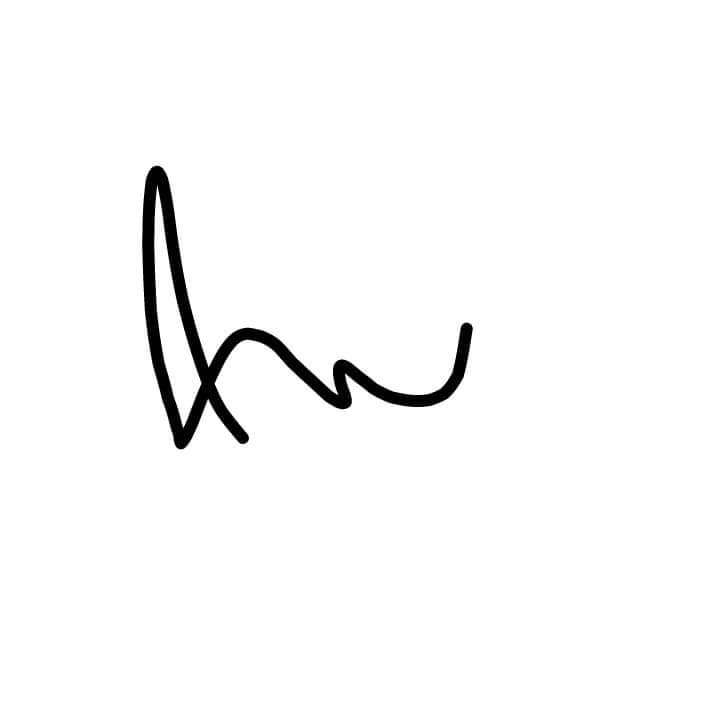 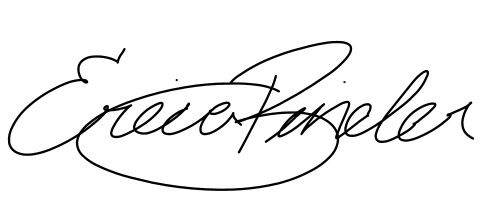 _____________________________                         ______________________________Erica Binder, Acting President	Albert Wu, First Year RepresentativeMotions / Action1.Call to OrderCall to OrderErica called the meeting to order at 3:05pm2.agendaMoved/Seconded: Erica announced the agendaJanelle moved to adopt previous minutes/ Justine seconded adoption of previous minutesAnican moved to adopt agenda/ Erica seconded adoption of the agenda3.check-ins and updatesAction Item:-Mark has submitted room request, but it has not been confirmed (should know by next Tuesday).  -Feb 9th, March 2nd, 9th potential dates  - Dance instruction almost confirmed, will likely be free-AMS fall break email blast  -Fall reading break, extended winter holiday  -Survey incoming.   -Affects exam scheduling  -MUSA asked to advertise the survey to boost student participation – we will advertise via social media -Art Auction Facebook group can be created whenever convenient -Voice and 3rd  year representative form ready.-Lasserre Fridge request- Lasserre students have not replied to grant offer-Anican and Janelle - plan AMS fall break survey facebook/insta post-Mark - write a description for Fourth Floor Lounge Representative- Janelle – send Erica art pictures for cataloging - Erica – compile all descriptions into a document on the dropbox4.BY-ELECTION AND APPOINTMENTSAction Item:Aydan Con has submitted our ballot and is waiting on AMS approval-Elective Committee talk to Ayden about his process, and start advertising this week (next Tuesday)-Aim to get in contact with Ayden before Monday. -Aim to begin week-long advertising period Tuesday-Erica – create posters and post on Dropbox for distribution -Erica and Janelle - get Facebook and Instagram posts ready for Tuesday-Erica – add signature sheet to dropbox -Jesse - create google form for positions other than Interim President (refer to interim president format)-Election committee – ensure signature forms are available from music office (and hard copies of application form?)5.FORMALAction Item:-Brayden’s dad (member of the music faculty) has a catering company and would be a good candidate for catering the dance- This is a more efficient and affordable option than Tacomio- Depending on our date, we have 4-8 weeks to advertise the formalROUGH TIMELINEWeek 1 ( 1/11- 1/18)-Print out Latin America iconography -No flags -Carnival pictures   -Mexico, Brazil   -Did you know facts  -TacosWeek 2 (1/18- 1/25)-Date Confirmed -Facebook event -Food teaserWeek 3 (1/25- 2/1)-Dancing and decoration teaserWeek 4 (1/25- 2/9)-Formal Week- Anican – Get into contact with Brayden’s dad and inquire about catering deal/ what information is required from MUSA by next meeting -Jesse – assemble images for *mission guerilla marketing* and add document to dropbox -All – begin *mission guerilla marketing*- Mark – confirm room booking ASAP and price of room6.BRASSFESTAction Item:-MUSA will provide refreshments- Pickup/ table shifts to be arranged in a following meeting-Brassfest will feature an art auction-Erica - make a “when to meet”7.VALENTINE’S DAY EVENTAction Item:-Valentine event tabled for next weekErica – add Valentine’s Day Event to agenda for next week8.THIRD FLOOR WATER COOLERAction Item:- Pending replyAdjourned Meeting adjourned at 3:58 pm